THE ENGINEERS PAKISTAN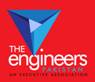 CONSTITUTION OFTHE ENGINEERS PAKISTAN(Registered Under Act XXI of 1860)Headquarters & Registered Office:77D/1, 1st. floor, Lahore Center, Main Boulevard Gulberg,  Lahore- PakistanPROLOGUE‘The Engineers Pakistan’  formed as a pioneering executive association of engineers belonging to all disciplines of engineering in the country, came into existence in 2011 with its headquarters and registered office located in Lahore. It was a genuinely earnest effort guided by a pragmatic statement of mission and objectives.  To meet mandatory registration requirements of a truly representative body of elite engineering community in the country, steps were soon taken to get it registered as a Body under the Societies Registration Act of 1860. To meet initial phase organizational and structural requirements of a vibrant body; Ad-hoc Core Committee, Mission & Objectives Committee and a Constitution & Bye-Laws Committee, were formed comprising of volunteers and devoted professionals, joining this newly formed Body, The Engineers Pakistan.While contemplating above formation of engineers, the Founders were confronted with a question as to whether the ‘Formation’ envisaged by them would really be able to gratify the objects behind its inception or will merely be another congregation of professionals. And it really took some days to finally conclude that a representative body was really a need of hour to seriously confront important issues such as the technological trudging- manifested through energy deficiency and its wasteful use, industrial debasement and distanced linkage between the academicians, researchers and the industry leaders. These being the areas, having practically been ignored in all our national allocations and apportionments.With a harmonized combination of all the usual functions of other professional bodies and a unique incorporation of consultancy, construction and manufacturing wings as well as welfare of engineering community in general; I have all the hopes that ‘THE ENGINEERS PAKISTAN’ will in the very near future, be in a position to have a definite contribution in growth of energy and industrial sectors of the country. ‘THE ENGINEERS PAKISTAN’ will soon meet its due share of induction needs for fresh engineers, mid-career experts and providing opportunities to very senior professionals. Having a definite road map supplemented by conviction and dedication of our core team, this new ‘Formation’ of professionals will always be on your side, to end technical degeneration in all disciplines of engineering and managing an honorable service structure for engineers in all technical organizations, comparable with service structure prevalent in all elite services of the country.   ENGR. JAWED SALIM QURESHIPresidentPREAMBLEWhereas a selected number of professionals, consisting of Engr. Jawed Salim Qureshi, President; Engr. Malik Saleem Ullah, Secretary General; Engr. Agha Nazim Ali Convener and all members of the Constitution & Bye-Laws Committee; desirous of being formed into a Society in pursuance of Act XXI of 1860; under their respective signatures, applied on 24th March, 2012, for registration of the association under the name and style “THE ENGINEERS PAKISTAN”. And whereas “THE ENGINEERS PAKISTAN” was registered together with the Memorandum of Association and Bye-Laws thereof by the Registrar of Joint Stock Companies (under the Act XXI of 1860).And whereas after registration ‘The Engineers Pakistan’, with its Headquarters and registered office located at 77 D/1, 1st Floor, Lahore Center, Main Boulevard Gulberg, Lahore - Pakistan has become a Corporate Body under the Act together with all the rights and liabilities thereof under the Constitution of the ‘The Engineers Pakistan’ and the Bye-Laws made there under. And whereas the ‘The Engineers Pakistan’ registered under the above said Act and incorporated there under, has now its jurisdiction limited within the territory under the sovereignty of the Government of the Republic of Pakistan and has no successor other than ‘The Engineers Pakistan’, anywhere within the territory forming Pakistan.And whereas ‘The Engineers Pakistan’, at the Annual General, Meeting held on 15th March, 2012 at Lahore deemed it necessary to adopt the Constitution which became effective from above said date.And whereas the General Body of  ‘The Engineers Pakistan’ in its  meeting held on 15th March, 2012 at Lahore passed and adopted different articles of the Constitution with more than two third majority so as to ensure better performance and attainment of the objectives of the said Body, as appeared in the said Constitution. Now therefore the Constitution of the ‘The Engineers Pakistan’ is effective from 15th March  2012.ENGR. MALIK SALEEM ULLAHSecretary GeneralFOUNDER MEMBERSEngr. Jawed Salim Qureshi				PresidentEngr. Malik Saleem Ullah 					Secretary GeneralEngr. Rana Muhammad Ajmal Khan			Secretary FinanceEngr. Amir Zamir Ahmed Khan				MemberEngr. Muhammad Afzal Goraya				MemberEngr. Dr. Bakht Bahadar Rana				MemberEngr. Rehman Maqbool					MemberEngr. Tahir Sultan						MemberEngr. Dr. Ali Sajid						MemberEngr. Arshad Chughtai					MemberEngr. Agha Nazim Ali					MemberEngr. Muhammad Sadiq					MemberEngr. Khalid Pervez Butt					MemberEngr. Arshad Majeed Bhatti				MemberEngr. Mian Abdul Haque					MemberEngr. Khalid Zia Cheema					MemberEngr. Rashid Hameed					MemberEngr. Prof. Dr. Suhail Aftab Qureshi			MemberEngr. Azher Pasha						MemberEngr. Khalid Bashir						MemberEngr. Muhammad Arif Sheikh				MemberEngr. Imran Sadiq						MemberEngr. Rehmat Ullah 					MemberEngr. Arbab Khuda Dad					MemberEngr. Najam Gillani						MemberEngr. Abid Awan						MemberEngr. Shahid Latif						MemberEngr. A. Q. Feroz Sani					MemberEngr. Muhammad Jalil Akhtar				MemberEngr. Syed Nihal Asghar					MemberEngr. Mohsin Latif Khan					MemberEngr. Syed Qamar Raza Naqvi				MemberEngr. Rana Tariq Mahmood				MemberEngr. Capt. (Retd.) Khalid Sajjad				MemberEngr. Muhammad Dawood					MemberEngr. Abdul Rashid Butt					MemberEngr. Mian Saeed Shah					MemberEngr. Salim Raza						MemberEngr. Muhammad Ayub					MemberEngr. Masood Ahmad					MemberEngr. A. Aziz Mujahid					MemberEngr. Naeem Safdar					MemberFOUNDER MEMBERSEngr. Muhammad Dildar Ahmad				MemberEngr. Muhammad Latif Rana				MemberEngr. Riffat Mahmood Alam				MemberEngr. Rizwan Mirza						MemberEngr. Shaukat Gillani					MemberEngr. Mumtaz Ul Hassan Awan				MemberEngr. Ameer Ur Rahman					MemberEngr. Adil Nawaz						MemberEngr. Khurshid						MemberEngr. Shabbir Ahmad					MemberEngr. Mutajab						MemberEngr. Aslam Gandapur					MemberEngr. Zaka Ullah Gandapur				MemberEngr. Arif Khan						MemberEngr. Shahid Rafique					MemberEngr. Arif Sh.		i					MemberEngr. Shahid Sohail						MemberEngr. Tanvir Bhatti						MemberEngr. Ch. Asif						MemberEngr. Abbas Jaffari						MemberEngr. Delawar Shah						MemberEngr. Naeem Safdar					MemberEngr. Shahid Saleem					MemberEngr. Mian Wazir Hussain					MemberEngr. Capt. Asif						MemberEngr. Raja Tariq Nazir 					MemberEngr. Ahsan Elahi						MemberEngr. Sharafat Ali Sial					MemberEngr. Rasool Khan Masood				MemberEngr. Ch. Guftar Anjam					MemberEngr. Nisar Ahmad Bazmi					MemberEngr. Kahlid Rai 						MemberEngr. Abdus Samad 					MemberEngr. Abdul Majeed Rind 					MemberEngr. Shahbaz Ahmad 					MemberEngr. Riaz Rasheed						MemberEngr. Makhdoom Asif					MemberEngr. Malik Saeed 						MemberEngr. Sheikh Wazeer					MemberEngr. Ch. Arshad 						MemberEngr. Malik Abdul Ghafoor					MemberEngr. Bilal Asghar						MemberEngr. Iftikhar Ajmal						MemberEngr. Anwar Tarar						MemberFOUNDER MEMBERSEngr. Malik Nawaz						MemberEngr. Imran Sadiq						MemberEngr. Khalid Rasheed					MemberEngr. Raza Haider						MemberEngr. Shahid Sarfraz					MemberEngr. Masood Ikram					MemberEngr. M. Akram						MemberEngr. Mudassar Ali						MemberEngr. Sh. Mohd. Jahangir					MemberEngr. Jawed Anwar Sindhu				MemberEngr. Ahsan Sahi						MemberEngr. Faisal Marth						MemberEngr. Salim Shah						MemberEngr. Nazar Mohammad Dab				MemberEngr. Imran Abbasi						MemberEngr. Syed Hammad Bukhari				MemberMEMBERS OF AD-HOC CORE COMMITTEEEngr. Jawed Salim Qureshi					PresidentEngr. Malik Saleem Ullah 					Secretary GeneralEngr. Rana Muhammad Ajmal Khan			Secretary FinanceEngr. Amir Zamir Ahmed Khan				MemberEngr. Muhammad Afzal Goraya				MemberEngr. Dr. Bakht Bahadar Rana				MemberEngr. Rehman Maqbool					MemberEngr. Tahir Sultan						MemberEngr. Dr. Ali Sajid						MemberEngr. Arshad Chughtai					MemberEngr. Agha Nazim Ali						MemberEngr. Muhammad Sadiq					MemberEngr. Khalid Pervez Butt					MemberEngr. Arshad Majeed Bhatti					MemberEngr. Mian Abdul Haque					MemberEngr. Khalid Zia Cheema					MemberEngr. Rashid Hameed					MemberEngr. Prof. Dr. Suhail Aftab Qureshi			MemberEngr. Azher Pasha						MemberEngr. Khalid Bashir						MemberEngr. Muhammad Arif Sheikh				MemberEngr. Imran Sadiq						MemberEngr. Rehmat Ullah 						MemberEngr. Arbab Khuda Dad					MemberEngr. Najam Gillani						MemberEngr. Abid Awan						MemberEngr. Shahid Latif						MemberMEMBERS OF THE CONSTITUTION & BYE-LAWS COMMITTEEEngr. Agha Nazim Ali				ConvenerEngr. Khalid Pervez Butt			MemberEngr. Mian Abdul Haque			MemberEngr. Prof. Dr. Suhail A. Qureshi		MemberEngr. Khalid Zia Cheema			MemberEngr. Khalid Bashir				MemberTABLE OF CONTENTS PROLOGUEPREAMBLEFOUNDER MEMBERSMEMBERS OF AD-HOC CORE COMMITTEEMEMBERS OF CONSTITUTION & BYE-LAWS COMMITTEE1. 	Name 											102. 	Location 										103. 	Meanings & Interpretation								104. 	Vision & Objectives									114.1	Vision											114.2	Objectives										115. 	Approval & Amendments to the Constitution					126. 	Power to Frame & Amend Bye-Laws and Regulations 				127. 	Members and Subscribers of the Body						137.1	Classes of Members								137.2	Subscribers										137.3	Professional Conduct								13	7.4	Rights and Privileges								14	7.5	Cessation of Membership & Subscription					148. 	Founder Members/Founder Subscribers						149. 	The Central Council 								1510.	Standing Committees 								1711.	Ad-hoc Core Committee 								1712. 	The Office Bearers 									1712.1	Appointment & Election of Office Bearers					1712.2	Election of Central Council Members 						1712.3	Election of Chairmen/Secretaries of Local Centers				1813.	Interim Management of Affairs of the Body					1814.	Voting by the Members 								1815. 	Meetings and Conventions 							1816. 	Local Centers/Branches								1917. 	Fees and Subscriptions 								2018. 	Property, Capital and Assets of the Body					2019. 	Awards, Prizes, Medals & Scholarships 						2020. 	Indemnity 										2121.	Accounts and Audit 									2122.	Seal of the Body 									2123. 	Establishment of a Foundation/Trust 						2124. 	Alteration, Extension or Abridgment of Objectives of the Body 		2125. 	Utilization and Investment of Money						2226.	Dissolution of the Body 								22 NAMEThe name of the Body shall be ‘The Engineers Pakistan’, hereinafter called the ‘TEP’.LOCATIONThe Registered Office, called the Headquarters Office shall be at 77 D/1, 1st Floor, Lahore Center, Main Boulevard Gulberg, Lahore - Pakistan. MEANINGS AND INTERPRETATIONSIn this Constitution and in Bye-laws of ‘TEP’, unless the context otherwise requires, the terms shall have the same meanings as set out below, and the words imparting singular shall include plural and vice versa, and the words imparting masculine shall include the feminine and vice versa:-The ‘Constitution’ shall mean the constitution of the ‘Body’.‘Bye-laws’ shall mean the Bye-laws of the ‘Body’, framed under this constitution.‘Central Council’ shall mean the Central Council of the ‘Body’.‘Central Council’ at provincial level shall mean central council of the provincial local center. ‘Central Council’ at district level shall mean central council of the district local center. ‘Founder Member’ shall mean a Founder Member of the ‘Body’.‘Fellow’ shall mean Fellow of the ‘Body’.‘Member’ shall mean member of the ‘Body’.‘Associate Member’ shall mean Associate Member of the ‘Body’.‘Engineer’ shall mean an Engineer holding legitimate degree in any discipline of engineering from a university/institution/college at national/international level, duly recognized by Pakistan Engineering Council. ‘Subscriber’ shall mean a subscriber admitted by the Central Council of the ‘Body’.‘President’ shall mean the President of the ‘Body’.‘Senior Vice President’ shall mean the Senior Vice President of the ‘Body’.‘Vice President’ shall mean the Vice President of the ‘Body’.‘Secretary General’ shall mean the Secretary General of the ‘Body’. ‘Deputy Secretary General’ shall mean the Deputy Secretary General of the ‘Body’.‘Secretary Finance’ shall mean the Secretary Finance of the ‘Body’.‘Chairman of Local Center’ shall mean the Chairman of any local center.‘Secretary of Local Center’ shall mean the Secretary of any local center.4. 		VISION & OBJECTIVES4.1. 	VISION	"Proud to be Engineer and serve the Profession with Honesty and Sincerity."4.2		OBJECTIVESLead to Change: Active participation in the activities of various engineering professional bodies.Service Structure: Managing an honorable service structures for Engineers in all technical organizations, comparable with service structure prevalent in all elite services.Institutional Heads: Management of engineering organizations by professional engineers only.Student Welfare: Create, manage and distribute adequate funds to support deserving engineering students.Internship: Form a group of multinational and large engineering companies who can offer internship to students and fresh engineering graduates on regular basis. Post Graduate Study: Pursuance for establishing center of excellence for the post graduate studies in all engineering disciplines to Govt. and Private sectors.Trainings & Seminars: Holding professional trainings, seminars and expos for introducing new technologies.Job Opportunity: Create and identify job opportunities for the job-less engineers by developing an "Online Job Portal". Business Opportunity: Create and identify business opportunities for the Pakistani engineering institutions and organizations. Foreign Intrusion: Devise an action plan on priority basis, which would ensure that bye-laws of Pakistan Engineering Council (PEC) regarding Foreign consultants and contractors are implemented in letter and spirit.Public-Private Partnership: Identification and promotion of business ventures based on public and private joint ventures. Think Tank: Establishing a "Think Tank" for advice on development, crisis management, progress of national industrial, engineering, construction, agriculture and allied sectors. Engineers Recognition: Recognition and appropriate appreciation for significant accomplishment of Engineers through Awards. PEC: Eye on Implementing all PEC Rules and Regulations.5. 	APPROVAL AND AMENDMENTS TO THE CONSTITUTIONIt is provided that the First Draft of the Constitution presented by Constitution and Bye-laws Committee, may be adopted or amended before adoption by simple majority of the voting members present (minimum 50) in the general meeting in which the Draft Constitution may be presented. Once the Constitution, whether amended or otherwise, is adopted, then procedure laid down in sub-paras ii, and iii shall apply.Notwithstanding any provision of the Bye-laws, an amendment to the Constitution may be proposed either by the Central Council or by at least 50 members under their joint signatures, by submitting the same to the Secretary General in writing. In either case the Secretary General shall circulate the proposed amendment to all the members and shall fix a General Meeting, or a Special General Meeting giving at least 30 (thirty) days notice.The quorum of the General Meeting or a Special General Meeting to frame or amend Rules of Business shall be as prescribed in the Bye-laws.No change in Constitution of the Body will be made without the prior approval of the Central Board of Revenue or Federal Government, as the case may be, in case approval is accorded u/s 47(1)(d) of the Income Tax Ordinance, 1979.6.	POWER TO FRAME & AMEND BYE-LAWS AND REGULATIONSThe Central Council of the Body as described hereinafter shall be the authorized body to frame Bye-laws, Rules and Regulations considered necessary to conduct the affairs of the Body. It is provided that no Bye-law, Rule or Regulation shall be framed which may be contrary or repugnant to the provision of the Body’s Constitution, provided that all such Bye-laws, Rules and Regulations shall be in writing and shall come into force from the date as may be prescribed therein.7. 	MEMBERS AND SUBSCRIBERS OF THE BODY7. 1	CLASSES OF MEMBERSThe Body shall consist of four classes of members who shall be entitled to the use of abbreviation indicated below:Founder Member (TEP)Fellow (TEP)Member (TEP) Associate Member (TEP)Founder Members: Group of Engineers who worked for the cause of TEP from the day of inceptionMinimum academic qualification necessary to become a Fellow and Memberof the Body will be a Bachelor’s degree in any discipline of engineering, fromany national/international educational institution recognized by PakistanEngineering Council.Fellow of the Body shall have minimum 30 years experience or 55 years of 	age.Associate Member of the Body shall be a Final Year student of an 	Engineering Institution, recognized by PEC7. 2   SUBSCRIBERSThe Central Council at its discretion may admit as a Subscriber, an individual or an industrial or commercial establishment, government department or a public body, connected with the field of engineering. A subscriber member shall be entitled to attend himself or depute a representative to attend a general meeting/convention. A  Subscriber shall be entitled to the use of abbreviation indicated below:Subscriber (TEP)7.3	PROFESSIONAL CONDUCTAll members and subscribers are required to keep their conduct so as to uphold the reputation of the Body and the dignity of the profession of Engineers and shall observe and be bound by the Code of Ethics of the Body framed by the Central Council. Any alleged breach of this Code by a member/subscriber may be brought before the Central Council which shall be investigated with the knowledge of the member/subscriber. If the Central Council considers the charge proved, action will be taken by way of suspension from office, expulsion or admonishing by a letter.7.4	RIGHTS AND PRIVILEGESFellows/Members/Subscribers of the Body shall, subject to this Constitution and the Bye-Laws made there under, enjoy all the rights and privileges as may be conferred by the Body from time to time .The rights and privileges of every Fellow/Member/Subscriber shall be personal to him or vested in the Formation concerned and shall not be transferable by his own act or operation of law.In case of any controversy regarding rights and liabilities of any member of the Body under this Constitution, the same shall be settled by the Central Council after arbitration in accordance with the Bye-Laws.7.5	CESSATION OF MEMBERSHIP & SUBSCRIPTIONA person or formation shall cease to be a member/subscriber of the Body when he:Submits his resignation in the prescribed manner to the Secretary General and the Central Council accepts the same, orIs found guilty by the Central Council, of professional misconduct in respect of the code of conduct that may be prescribed by the Central Council from time to time, or;Is expelled from the Body by the Central Council for violation of Bye-laws, rules, regulations and other conditions or any part thereof, that may be in force from time to time, or;Is convicted of any indictable offence by a court of law, or;Has become of unsound mind or has been declared to be a lunatic.8 	FOUNDER MEMBERS/FOUNDER SUBSCRIBERSThe following shall be deemed to be founder members provided they are admitted or elected in accordance with the provision of the bye-laws of the Body before the first Annual general meeting of the Body.  The Engineers who sponsored the establishment of the Body and were      included in the Ad-hoc Core Committee.    Founder Subscriber shall be those who sponsored establishment of the       Body.The founder members shall have no special rights or privileges except that three of the senior most surviving founder members will be allowed special representation on the council, as provided in the bye-laws.9. 	 THE CENTRAL COUNCILThe Central Council shall consist of the following:President Immediate Past PresidentSr. Vice Presidents (One from H/Q & one from each Province) Vice Presidents H/Q (Two Nos.)Secretary GeneralSecretary FinanceDeputy Secretary General (One from H/Q & one from each Province)Forty (40) members of the Central CouncilChairmen of the local centers at Provincial H/Q and AJK (Ex-officio members)Secretaries of the local centers at Provincial H/Q and AJK (Ex-officio members)    The aforementioned members of the Central Council shall be from various engineering disciplines, as prescribed in the Bye-laws.    The office bearers and ordinary members of the Central Council, shall be elected in manner prescribed in the Bye-laws and shall hold office for the duration prescribed in Bye-laws.    The Secretary General shall always function from the place where registered office of the Body may be located.    Ownership of all property of the Body, whether moveable or immoveable, and all other assets shall vest in the name of Body and shall be under the control and management of the Central Council. It is however provided that no property of the Body, shall be sold or disposed off without obtaining approval for the same in a Special General Body Meeting, specially called for the purpose.     The Central Council may delegate requisite powers to its office bearers or any other members of the Body, to enable the delegated office bearers or members to perform such duties as the central Council may entrust to them from time to time, whether through incorporation of the same in the Bye-laws or otherwise.    The Central Council shall meet from time to time and shall follow the rules of business as provided in the Bye-laws.     The Central Council shall have power to frame Bye-Laws in conformity with the provisions of the Constitution.     In case of any doubt or dispute relating to the interpretation of Constitution or the Bye-Laws made there-under, the decision given by the Central Council shall be final.     All the Powers of the Body shall be vested in and be exercised by the Central Council except those expressly required by the Constitution or the Bye-Laws, there-under to be exercised by the Body in an Ordinary or Meetings or an Extra-Ordinary Meeting.    No Council Member shall hold any paid appointment of the Body. Powers will be delegated to the President and other officers by the Central Council as provided in the Bye-Laws.    Office Bearers/Members of the Body having served on the Central Council for two terms in all shall not be eligible for re-election. However Office Bearers/Members of the Body having served on the Council for consecutive two terms shall be eligible for re-election thereon, until after an interval of at least one term.    All office bearers shall, for the time being be honorary. It is however provided that the Central Council may pay to its office bearers, all such expenses as they may have incurred in discharging their duties.   The Central Council shall from time to time allocate duties and responsibilities to its office bearers whether through incorporation of the same in the Bye-laws or otherwise. The office bearers shall perform such duties in the manner prescribed by the Central Council and shall be responsible to the Central Council.    One half of members of   Central Council Members of the first nominated Central Council, shall after expiry of one term of two years be retired and will be replaced by the same number of new members, elected  in accordance with the Bye-laws. Their retirement will be decided on the basis of a Draw or Consensus amongst the Central Council members. Thereafter  one half of the total Central Council Members shall stand retired after every term, to be replaced by same number of members elected as per the Bye-laws.  10. 	STANDING COMMITTEESThe Central Council may constitute Standing Committees from amongst the Members/Subscribers of the Body and delegate any of its powers to such Committees as laid down in the Bye-Laws.11. 	AD-HOC CORE COMMITTEEPersons who are now Members of the Ad-hoc Core Committee of the Body, shall hereafter, so long as they continue to be such Members, continue to run affairs of the Body. This Committee shall have a Common Seal and by the same name shall and may sue and be sued in all the courts, and in all manners of actions and suits and shall have power to do all other matters and things incidental to and pertaining to a Body Corporate, including the power to take and hold personal property and power to purchase ,take on lease and hold lands, tenements or any interest in any lands, tenets, whatsoever in Pakistan & abroad for the purpose of the Body and power to sell ,let on lease ,alienate or otherwise dispose of the same or any part thereof.            All matters and issues put up before the said Ad-hoc Core Committee will be decided and adopted by majority vote from amongst the Members present in the meeting.12. 	THE OFFICE BEARERS12.1.	APPOINTMENT & ELECTION OF OFFICE BEARERSThe President, Sr. Vice Presidents, Vice Presidents, Secretary General, Deputy Secretary General, Secretary Finance and Chairmen/ Secretaries of Local Centers will all be Fellows/Members of the Body. They will be elected in accordance with election procedure prescribed in the Bye-laws. First ever elections of the Body will be held within a period of two years of registration/incorporation of the Body. The officer bearers of TEP & members of Central Council for the first term of 2 years shall be nominated by the President in consultation with Secretary General.12.2.	ELECTION OF CENTRAL COUNCIL MEMBERS  Election to the offices of the Central Council shall be held by the Headquarters every two years by electronic balloting, to all members of the Body in accordance with the provision of the Constitution and Bye-Laws. A President, Sr. Vice Presidents, Vice President and Chairmen of Provincial H/Q shall always be a Fellow of the Body.12.3.	ELECTION OF CHAIRMEN/SECRETARIES LOCAL CENTERElection of these offices of the Body shall be held by the Provincial Local Center every two years by Electronic Balloting, to all Members of the local center in accordance with the provisions of the Constitutions and Bye-Laws. 13.	INTERIM MANAGEMENT OF THE AFFAIRS OF BODYTill such time as the Central Council and office bearers of the Body are duly appointed and assume office in the manner prescribed herein and the Bye-laws; all the affairs, whatsoever, of the Body shall be managed and controlled by the Ad-hoc Core Committee. 14. 	VOTING BY THE MEMBERSVoting, wherever prescribed in the Bye- laws, may either be by show of hands or by ballot. In either case a member may cast his vote in the manner prescribed in the Bye-laws.Every member shall have only one vote irrespective of the procedure of voting.15.	MEETING AND CONVENTIONS The Institution may hold Meetings and/or Conventions which shall be any of the following nature:Ordinary Meetings.Annual General Meetings.Special General Meetings.Extra-Ordinary General Meetings.Annual Conventions. andSpecial Conventions.The purpose, rules of business and the quorum in respect of each of the Meetings described above shall be as prescribed in the Bye-laws.It is provided that in no case more than fifteen (15) months shall lapse between one Annual General Meeting and the next. An Extraordinary General Meeting of the Body will be called within 30 days of receipt of requisition from at least 100 Members of the Body. Such meetings shall transact such agenda only as has been given in the requisition. The President shall have the right to call an Extraordinary General Meeting of the Body at his own initiative if such meeting is deemed necessary in the interest of the Body. All such Extraordinary General Meetings shall be held at the Headquarters of the Body. Quorum for an ordinary meeting will be at least 40 and that for an Extraordinary General Meeting be 100.There should be general meetings of Members/Subscribers from time to time and there shall always be a Governing Body called the Central Council, to direct and manage the concerns of the Body; and only the General Meetings of Members and Council shall have the entire direction and management of the Body according to Bye-Laws framed hereinafter by majority votes. The Chairman of the meeting shall be having a casting vote. The Council shall have the sole management of the income, funds and properties and shall or may do all such acts and deeds as shall appear to them necessary or essential to be done for the purpose of carrying into effect the aims and activities of the Body. No resolution or Bye-Law shall on any account or pretense whatsoever will be made by the Body, contrary to the general provision and true intent of the Laws of Pakistan and if any such rules and By-Laws are made, the same shall be held absolutely null and void.The Annual General Meeting of the Body shall be held once every year. Agenda items may include such things as Presentation of Annual Report, Presentation of the Audited Accounts, Presentation of the Annual Budget, Appointment of the Auditors, Declaration of new Council and its installation or any other item with the permission of the Chair or Central Council or by a majority vote.16.	 LOCAL CENTRES/BRANCHESLocal Centers at all provincial headquarters will be established immediately after approval of constitution and bye-laws. Overseas branches will be established.The Central Council may at its discretion, and upon receipt of a request to the effect, from not less that fifteen (15) members residing in an area create a local centre or branch of the Body in such area to further the objects of the Body. The organization and working of such local Centers/Branches shall be in accordance with the provisions of the Bye-laws.The Central Council may also create specialized “Committees/Sub Committees” for furtherance of any special subjects or objectives and these “Groups” shall be established and shall work in accordance with the provisions of the Bye-laws.The Central Council shall have the power to dissolve a Local Centre/Branch or a “Group”, at its discretion.With a view to the better attainment of the objectives of the Body, the Body shall make its best endeavor to establish Local Canters and take other steps for the benefit of members in such manner as the Bye-Laws shall prescribe.17. 	FEES AND SUBSCRIPTIONSRegistration fee for Member/Subscriber and any other charges shall be as prescribed in the Bye-laws from time to time.18.	PROPERTY, CAPITAL AND ASSETS OF THE BODYThe whole property of the Body shall be vested solely and absolutely in the members thereof and that they shall have full power and authority to sell, alienate ,charge or otherwise dispose of the same as they think proper, but no sale or mortgage ,encumbrance or other disposition of any property, lands and tenements belonging to the Body shall be made except with the approval and concurrence of a General Meeting ,when the required quorum is present and two third members present, vote in its favor. Under the pretense whatsoever, any such property or effects or the income or revenue derived from voluntary contributions or otherwise be applied in making any dividend, gift or bonus between any of the members and same is hereby expressly prohibited provided that it shall be lawful for the Central Council to grant honorarium to a member who has rendered or has been rendering special service to the Body.No member shall have any personal claim on any property of the Body or shall be paid or transferred directly or indirectly by way of dividend or bonus or otherwise however by way of profit to the members of the Body except in the case of salaried officers of the Body.19.	 AWARDS, PRIZES, MEDALS & SCHOLARSHIPSThe Body may bestow upon eminent and reputed members/subscribers of the Body, an Award, Medal or an Insignia of Honor at the Annual Convention. The Body may award prizes and/or medals for outstanding papers and contributions to engineering science and shall authorize to create public charitable trust for the advancement of engineering and for the welfare of its members, subscribers and general students. The Body may also create funds for scholarships for research work.20.	INDEMNITYEvery Member of the Central Council or any person (whether an officer bearer of the Body or not), employed by the Body as auditor, may at the absolute discretion of the Central Council, be indemnified out of the funds of the Body against all liabilities incurred by him as such member, office bearer or auditor, in any proceedings whether civil or criminal in which judgment has been given in his favor or in which he has been acquitted by virtue of or which relief has been granted to him by the Court.21.	ACCOUNTS AND AUDITThe Central Council shall cause proper books of accounts to be kept in respect of all sums of money received and spent by the Body in accordance with provisions of the Bye-laws and shall get them audited, by a chartered accountant, at the end of each financial year before the holding of Annual General Meeting.The accounts of the funds of the Body shall be maintained in a schedule bank and shall be operated as prescribed in the Bye-laws.22. 	SEAL OF THE BODYThe Central Council shall have a common seal which shall be affixed on all such documents and in the manner as prescribed in the Bye-laws.The seal shall remain in the custody of the Secretary General or as may be prescribed by the Central Council.23. 	ESTABLISHMENT OF A FOUNDATION/TRUST A Foundation or Trust will be established to work and coordinate social welfare and benevolence activities of the Body.  Source of funding for this welfare oriented organization will be as under:Contribution from Members and Subscribers.Contribution from professional and commercial activities of the Body as given under (d), (e) and (f) of Item- 4 “Main Objectives of TEP”.  24.	ALTERATION, EXTENSION OR ABRIDGMENT OF OBJECTIVES OF THE BODYWhenever it shall appear to the Central Council that it is advisable to alter, extend or abridge such purposes to or for other purposes within the meaning of Societies Registration Act No. XXI of 1860 or to amalgamate such society either wholly or partially with another society; the same will be done as provided under Section -12 of above referred Registration Act. 25. 	UTILIZATION & INVESTMENT OF MONEY Un-utilized money of the Body will be invested in profitable schemes/ventures after approval of the Central Council under intimation to the Commissioner, in case the approval is accorded under Section 47(1) (d) of the Income Tax Ordinance, 1979.26.	DISSOLUTION OF THE BODYIn case of dissolution of the ‘Body’, all its property/assets left whatsoever, after settlement of debts and liabilities shall not be parted with or distributed among members of the Body but shall be transferred to some other institution/organization/Body having similar aims and objectives and which is also approved under Section 47(1)(d) of the Income Tax Ordinance, 1979. Such Dissolution will be strictly carried out as provided under section-13 of Societies Registration Act No. XXI of 1860.  END